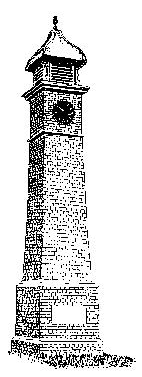      P A R I S H  O F  W E S T O N I N G                                                       MINUTES of the Annual Meeting of                                      Westoning Parish held on Monday                                             13th May 2019 at 8.00pmPRESENT: Cllr Mr T Fraser (Chairman), Cllr Mr A Rayment, Cllr Mr P Ellis, Cllr Mrs E Bhasin, Cllr Mrs B Rogerson, Cllr Mrs J Nethersole, Mr D Geraghty, Mr S Alcock, Mrs S Pestell, Mrs J Higgs, Mrs J Ellis, Reverend N Washington, Mrs N Foster, Mrs J CroftsIN ATTENDANCE: Mrs K Barker (Clerk) – Minutes1.	Apologies for absence – no apologies were given2.	Minutes of the Annual Meeting of the Parish 2018The minutes of the meeting held on 14th May 2018 were approved.  Parish Cllr Rogerson proposed, seconded by Parish Cllr Ellis the approval of the minutes as a true record.  All agreed by those present and signed by the Chairman.3.	Matters Arising: There were no matters arising.4.	Report of Parish Council ChairmanParish Cllr Fraser gave a report on behalf of the Parish Council.  The report is attached.5.	CBC Councillor J JamiesonCBC Cllr Jamieson was not present6.	Recreation ClubMr Derek Geraghty, the Chairman of the Recreation Club gave a report.  He said that the Club is in a better financial position.  They have a committee of 7 people.  They have undertaken many repairs to the building and are looking to install a coffee machine.  Their contact with the sports teams including the football club has decreased due to the state of the pitches.  The AGM was held in March and the report is attached.Parish Cllr Rayment said that the Parish Council is looking at possible maintenance work to the Recreation Ground and have approached a Company for advice.7.	Westoning SchoolMr Steve Alcock gave a report on behalf of the School Governors.  He said that this has been a challenging time for the School.  Pupil performance has been very good with a good standard of teaching.  The School will be joining a multi academy trust in the next 12 months.  The issues the school faces in the future include a reduction in numbers, the cut in the pupil Government funding premium and re-structuring and staff losses.  The School are exploring a number of different options including new flooring in the hall and increasing pre and post school provision.8.	WIMrs Sue Pestell gave a report on behalf of the WI.  The WI was founded in 1946 and there are now over 50 members.  They meet on 1st of every month and invite speakers to attend to talk about many subjects.  They participate in country events and participated in the litter pick in April.9.	Tennis Club	Mrs Jill Higgs read out a report on behalf of the Tennis Club.  The report is attached.10.	Football Club	Parish Cllr Fraser read out a report on behalf of the Football Club.  The report is attached.11.	Spensley Trust (Village Hall)Mrs Jill Ellis gave a report on behalf of the Spensley Trust.  The Village Hall opened in 1884 and the building was given to the village for the community to use.  The Committee has replaced 2 gas heaters in the last year and has put in new lights.  There are plans for a small extension to the hall including toilet facilities.12.	St Mary Magdalene ChurchReverend Nigel Washington gave a report for the Church.  The report is attached along with a copy of their newsletter.13.	Westoning PlayersMrs Nita Foster and Mrs Jane Crofts gave a report for Westoning Players.  The report is attached.14.	Westoning United CharityParish Cllr Ellis gave a report on behalf of the Charity.  It was founded in 1899 under a deed of trust to provide help to the poor of the village.  The Charity owned 4/5 pieces of land which provided income.  The Charity now provide grants for those going into higher education and apprenticeships.  They have also provided a grant to the play area recently towards a goal end.  Those residents over 75 are given a small sum of money to spend at Christmas.15.	Public ParticipationParish Cllr Rayment said that this was the best Annual Meeting of the Parish he has attended, it has been very informative.Signed: …………………………………………………………..  Date: …………………………………..